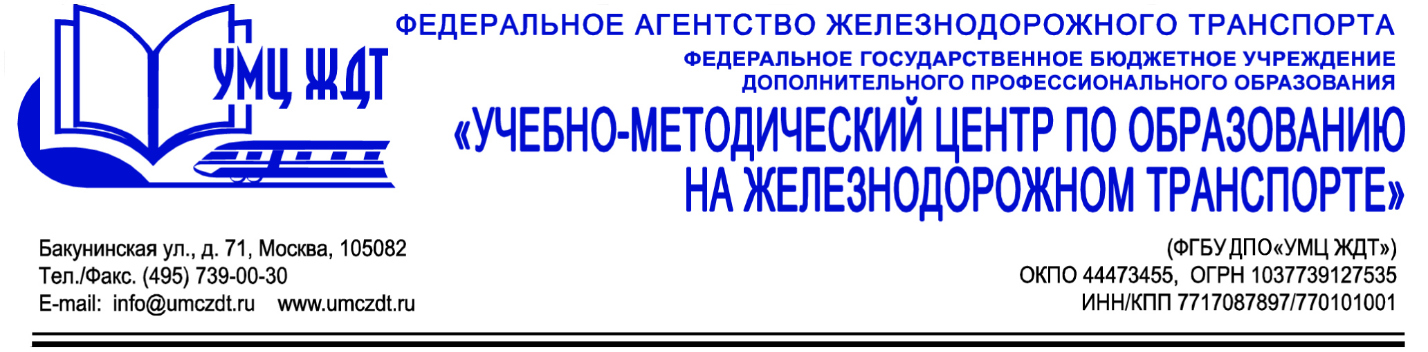 Учебно-тематический пландополнительная профессиональная программа (повышение квалификации) Перспективы развития среднего профессионального образования в сфере железнодорожного транспорта: приоритеты№п/пНаименование модулей/учебных дисциплинКол-во часовв том числев том числев том числе№п/пНаименование модулей/учебных дисциплинКол-во часовлекциипрактическиезанятиясамостоятельная работа1Модуль 1. Нормативно-правовое обеспечение деятельности образовательных организаций СПО126-61.1Приоритетные направления государственной политики в области среднего профессионального образования. Изменения в нормативно-правовом обеспечении образовательной организации среднего профессионального образования42-21.2Применение профессионального стандарта педагога профессионального образования, профессионального обучения и дополнительного профессионального образования84-42Модуль 2. Информационные, организационные, научно-методические ресурсы для решения задач по подготовке специалистов со средним профессиональным образованием в сфере железнодорожного транспорта в современных условиях4462362.1Сетевое взаимодействие в системе профессионального образования121292.2Информационные ресурсы для решения задач по подготовке специалистов со средним профессиональным образованием в сфере железнодорожного транспорта в современных   условиях121-112.3Организационные ресурсы для решения задач по подготовке специалистов со средним профессиональным образованием в сфере железнодорожного транспорта в современных условиях122-102.4Научно-методические ресурсы для решения задач по подготовке специалистов со средним профессиональным образованием в сфере железнодорожного транспорта в современных условиях41-32.5Национальная система профессиональных квалификаций: структура, элементы, содержание. Прохождение профессиональной-общественной аккредитации образовательных программ среднего профессионального образования41-33Модуль 3. Разработка прогрессивной стратегии развития образовательной организации СПО126243.1Методология управления проектами с учетом специфики образовательной сферы; Стандарты управления проектами. Реализация проекта в образовательной организации63123.2Внедрение цифровых технологий в управлении образовательной организацией6312Итоговый контроль знаний4-4-Итого:7218846